Туз Оксана Григорівна, керівник гуртка «Моделювання іграшки-сувенір», зразковий художній колектив, керівник гуртка-методист, ПНЗ «МПДЮТ» Запорізької міської ради Запорізької областіМайстер-класТема: «Закладка для книг з фетру»Мета навчальна: ознайомити вихованців з методом виготовлення закладок своїми руками. розвивальна: створити умови для розвитку особистості кожного учня, розкриття його творчих здібностей у даному виді роботи;розвивати образне та просторове мислення, уяву, увагу.виховна: формувати стійкий інтерес до роботи з текстилем;виховувати естетичний смак, уміння створювати композицію;виховувати бережливе ставлення до книг;виховувати старанність та охайність у роботі.Завдання:познайомити з методом створення закладок з фетру;показати що виготовлення закладок допоможе зберегти улюблені книги;створення вихованцями закладок із фетру.План теоретичної частини майстер-класу.1.Добірка кращих ідей закладок для книг своїми руками.Засоби навчання:- за зразками, технологічною картою.Література:Домашня майстерня : робимо закладки // В гостях у казки. - 2015. - № 9. - С. 32-34. Закладки // Зернятко. - 2015. - № 8. - С. 21.Нечипоренко, Г. М. Лікарня для книжок : довідник бібліотекаря / Г. М. Нечипоренко// Шкільна бібліотека. - 2010. - № 6. - С. 35-36.Перетятко, Таня. Книжкова закладинка / Т. Перетятко // Кана. - 2015. - № 2. - С. 62-63.Ткачук, Т. В. Книжкова лікарня : (розробка занять палітурного гуртка) / Т. В. Ткачук // Шкільний бібліотекар. - 2014. - № 11. - С. 2-14.Майстер-клас з пошиття етнічної закладки для книжки [Електроний ресурс]. http://e-korali.com/articles/zakladka[Електроні ресурси]: http://wtalks.com/zakladka-iz-fetra-krolik#ixzz56zoRc0wKhttp://nacrestike.ru/publ/podelki_iz_fetra_svoimi_rukami_podarok_na_8_marta/45-1-0-1134http://mirpozitiva.ru/articles/1999-zakladki-dlya-knig-svoimi-rukami.htmlТворча частина.Поетапне створення закладки з фетру.Представлення інструментів та використовуваного матеріалу.Інструменти необхідні для виконання картини: голка, гольничка, ножиці, олівець або ручка.Матеріали: виставка сувенірних закладок для книг,виконаних в різних техніках декоративно-прикладного мистецтва, фетр різнокольоровий, швейні нитки,картон для шаблона, клей «дракон», фурнітура для декору. Теоретична частина майстер-класу.1. Закладки для книг своїми руками:схеми виготовлення і добірка кращих ідей.Ти лишень занурився в неймовірний світ улюбленої книги, повен пригод і яскравих персонажів, як раптово задзвонив телефон, мама покликала на кухню або ж завітали друзі? Тоді тобі неодмінно знадобиться закладка для книги!!!Щоб відкрити без ваганняУ підручнику сторінку —Необхідно для читання,Де чомусь зробив зупинку,Щоб завдання пам’ятати,Сторінок не загинати,Зайвий раз їх не гортати,Щоб завжди книжки триматиПаперову книгу все більше витісняє книга електронна, адже в один девайс поміщається більше 10 000 книг! Однак все ж іноді хочеться відчути папір на дотик, вдихнути запах фарби, пошарудіти сторінками - що не кажи, але тактильний контакт важливий. Але чого не вистачає такій книзі - так це закладки, яку ще й пришити краще або приклеїти, щоб не вискочила. Тому моя розповідь буде присвячена питанню про те, як зробити закладки для книги своїми руками з різноманітних  матеріалів.СкріпкиНайпростіший спосіб створити зручну маленьку закладку - використовувати для цього скріпку. Дуже зручно, якщо закласти потрібно кілька сторінок. Доповнюємо декором зі стрічок, намистин, паперу і отримуємо дуже стильну штучку.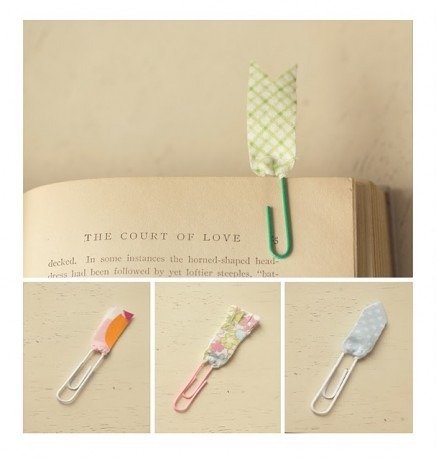 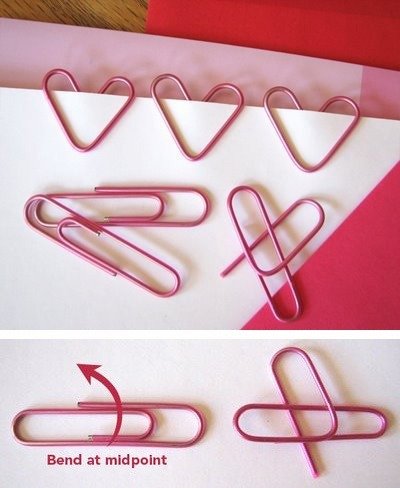 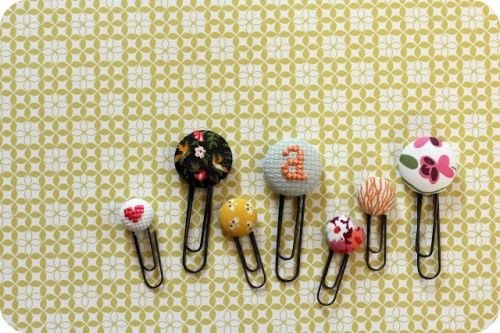 СкрапбукінгКрасиві закладки, більше схожі на невеликі листівки, можна створити в техніці скрапбукінг. Використовуючи картон, скрап-папір, різні вирізки, фігурні ножиці, штампи, Братс і багато, багато іншого, можна зробити не тільки симпатичну закладку, а й подарунок, які багато раді будуть отримати від вас на свято або ж просто як знак уваги.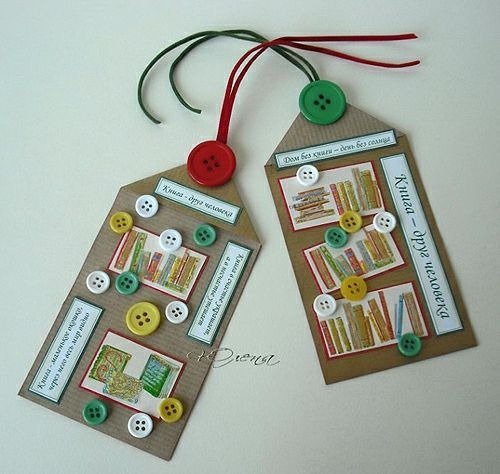 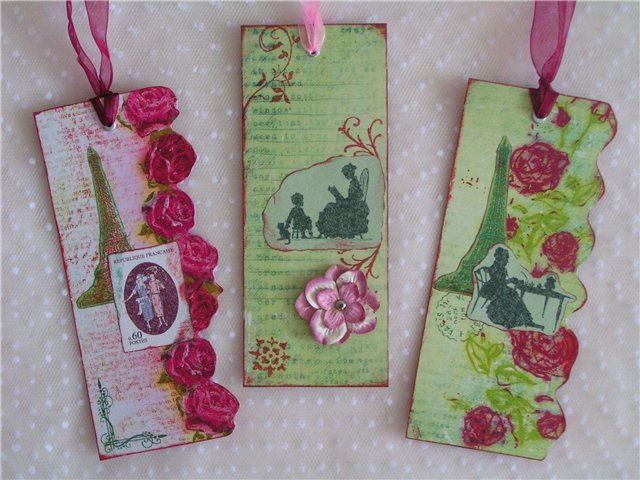 В'язані закладкиЯкщо ви хоча б трохи вмієте в'язати, на допомогу прийде цей вид рукоділля. Головне, намагайтеся не робити ятати дуже об'ємною, щоб вона при першій же можливості не випала з книги.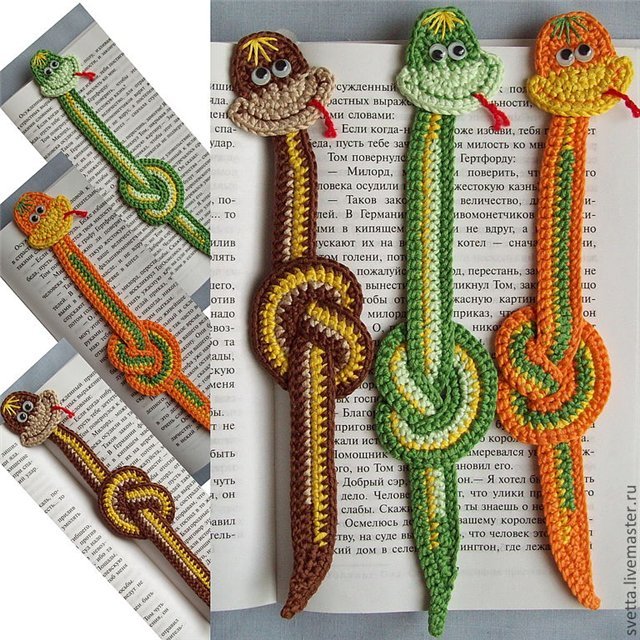 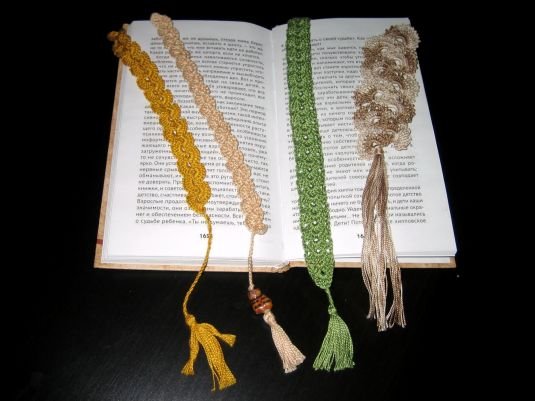 З фетруВикористовуючи навички шиття з м'якого, податливого в роботі фетру, можна зробити цікаву і дуже милу закладку. Надихайтеся фото і творіть!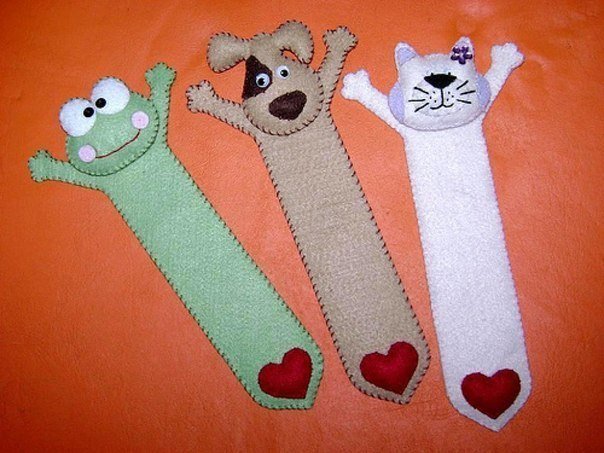 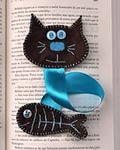 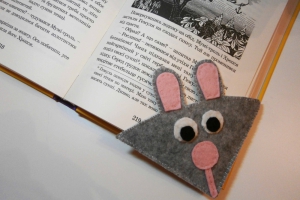 Паперові закладкиЗвичайно ж, ми не можемо обійти стороною найпопулярніший матеріал - папір. Але звичайні смужки з картону - це нудно і нецікаво. Пропонуємо вам креативні варіанти закладок з паперу.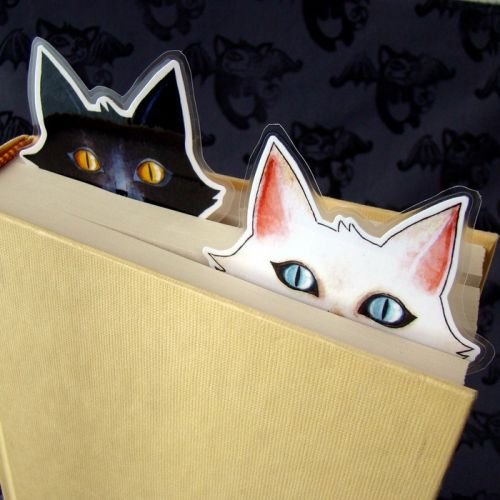 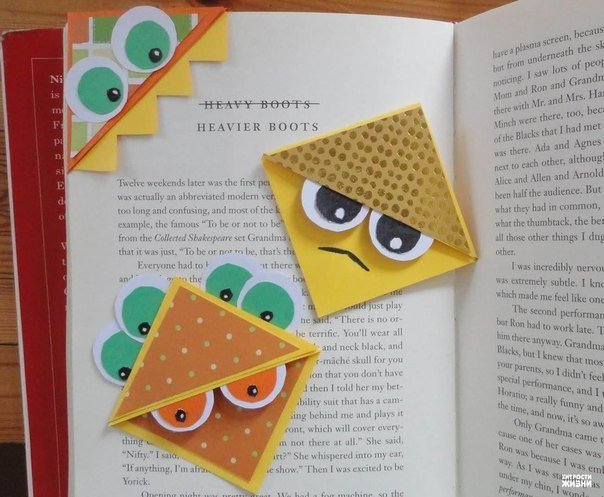 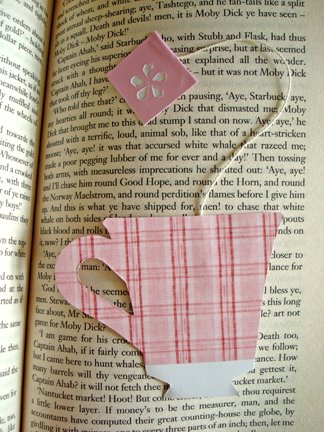 Зі спеціальної фурнітуриВиробники фурнітури для прикрас останнім часом стали виробляти спеціальні основи для закладок, які майстрині-рукодільниці прикрашають, використовуючи різні підвіски, бісер і намистини. Виходить дуже елегантно.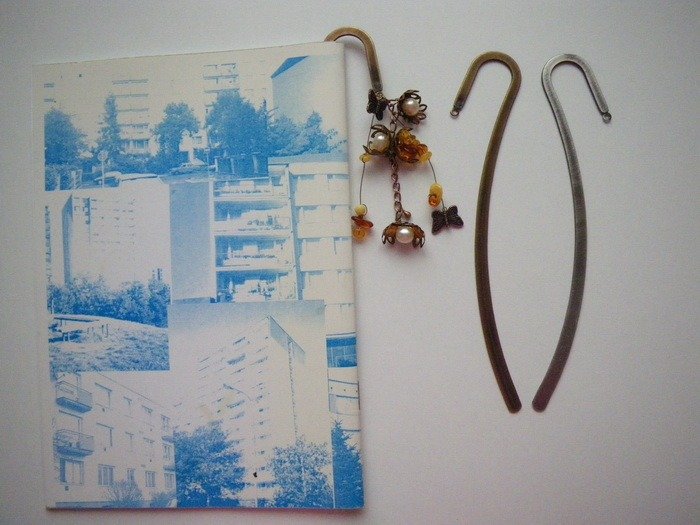 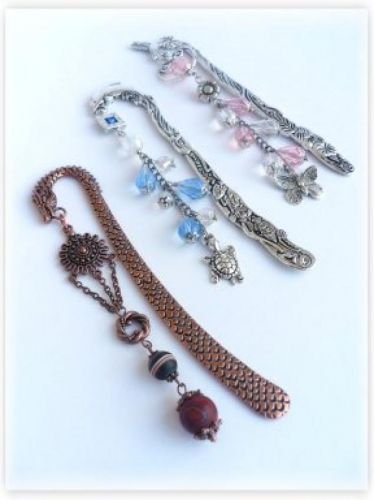 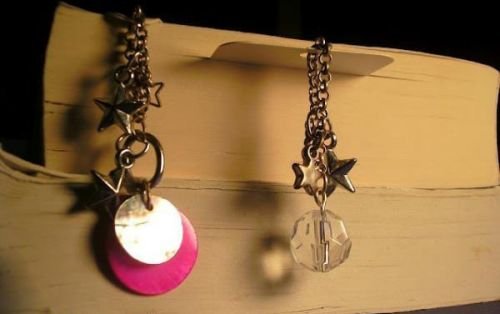 З полімерної глиниДуже креативні закладки можна зробити, маючи мінімальні навички в ліпленні. Використовувати можна термопластик (який після ліплення потрібно запекти) або полімерну глину, яка застигає самостійно. А після - розфарбувати на ваш смак.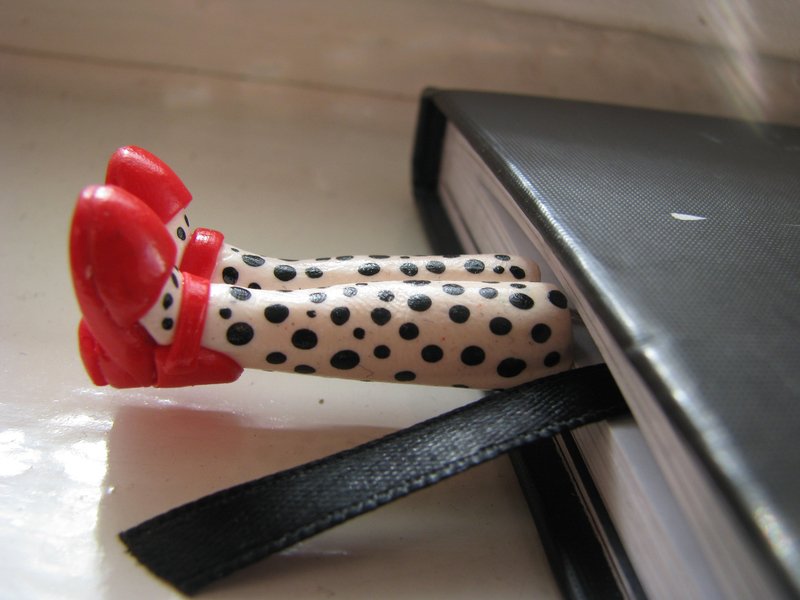 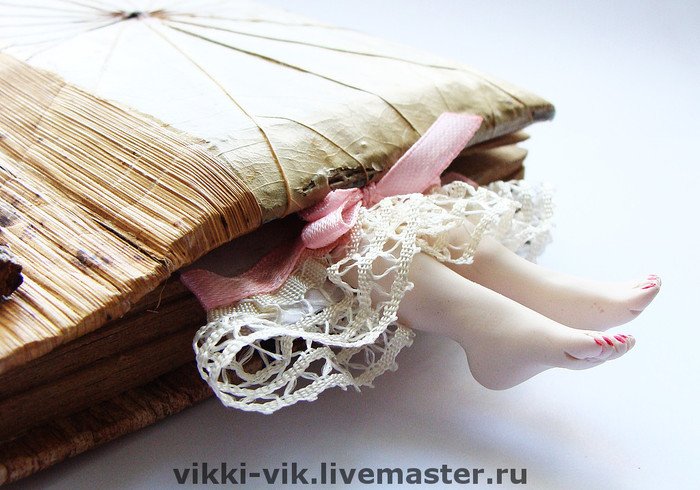 Закладки необхідні учням різного віку, які мають справу з великою кількістю літератури. Сьогодні ми будемо творити  симпатичні причини читати паперові книги.Під час розповіді педагога у презентації демонструються зразки закладок виготовлених з різних матеріалів.Практична частина майстер-класу.Мета: ознайомлення з технікою виготовлення закладок. Завдання:- показ зразків закладок виготовлених з різних матеріалів.;- створення закладок з фетру.План практичної частини майстер-класу.1. Підготування необхідних матеріалів й інструментів..3. Творча частина. Поетапне створення закладок.4. Підсумок майстер-класу.Слова педагога:«Сьогодні ми з вами будемо створювати чарівні, симпатичні причини читати паперові книги. У кожного з вас є улюблена книга,тож прикрасимо її декоративною закладкою.»Технологічна картка поетапного виконання роботиПідсумок майстер-класу.Давайте поглянемо на роботи, які в нас вийшли. Доводиться часто спостерігати, як улюблені книги псуються від того, що немає в будинку закладок. Акуратне поводження з книгами та журналами – запорука їх збереження і довголіття. І наявність закладок – одна з таких простих, але ефективних заходів продовжити життя книзі. Таким чином створюючи сьогодні закладки ми збережемо на довше свої улюблені книги.Дякую за роботу!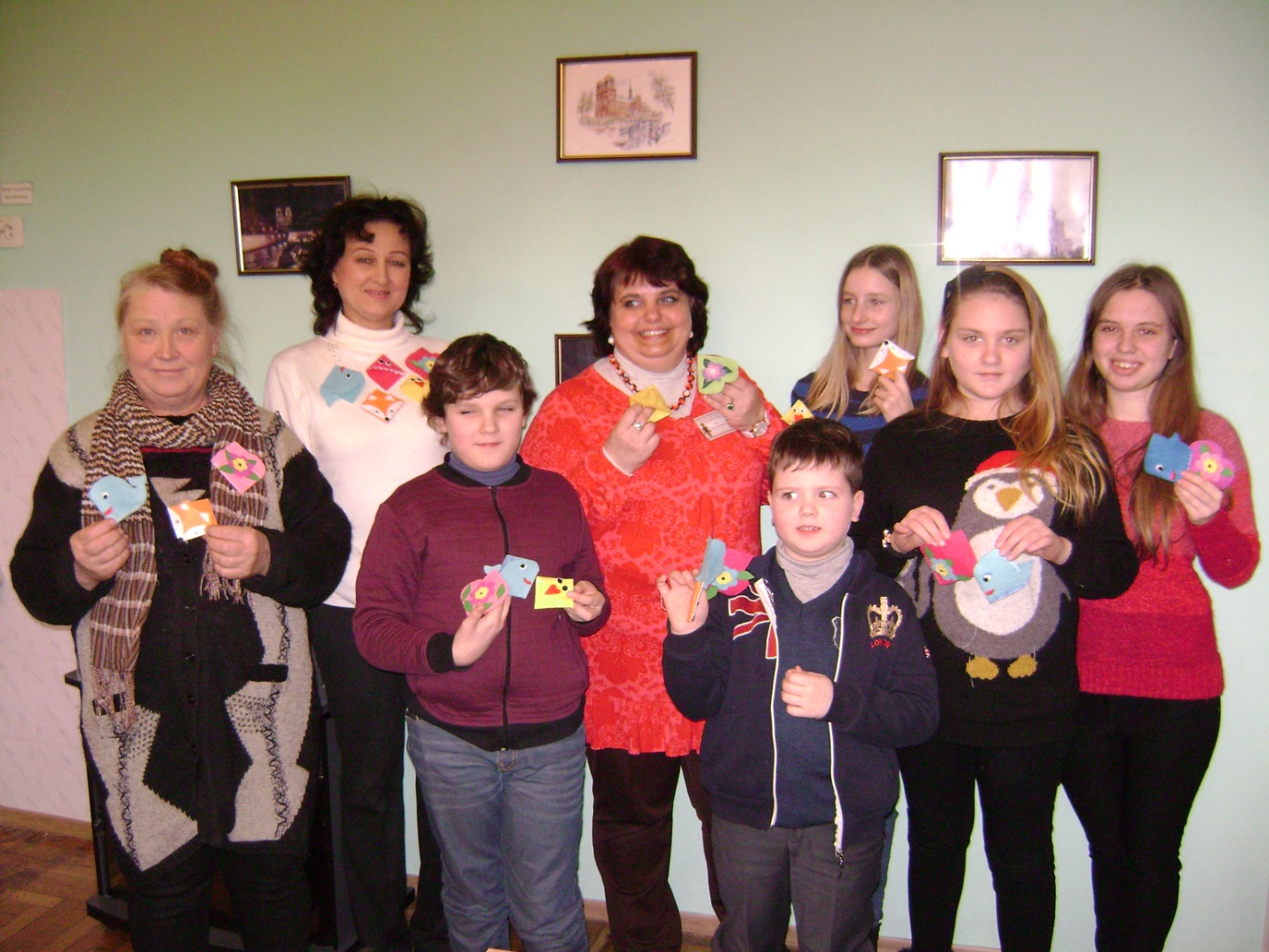 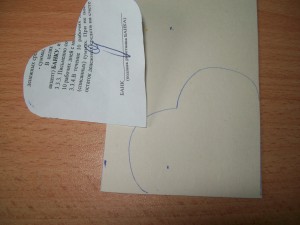 Вирізаємо із картона сердечко. Нижній кут сердечка повинен бути 90 градусів.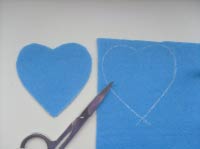 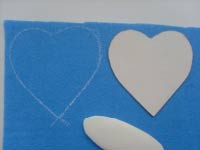 Розташовуємо шаблон-викрійку сердечка із картону на фетру. Охайно обводимо 2 деталі олівцем або ручкою. Викроюємо деталі з фетру за допомогою ножиць точно по лініям, без припусків на шви.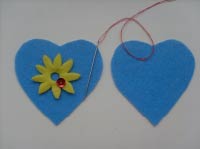 Обводимо декор, яким будемо прикрашати  (квітка), на фетрі і вирізаємо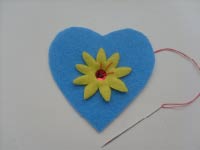 Розташовуємо прикраси декору на одній деталі сердечка. Охайно пришиваємо вперед голкою, закріплюючи нитку на зворотній стороні деталі сердечка або приклеюємо.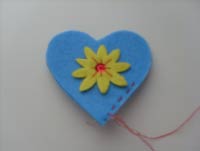 Накладаємо першу (прикрашену) деталь сердечка поверх другої деталі. Розташовуємо деталі, точно поєднуючи зрізи сердечок.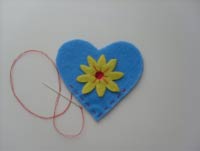 Готуємо робочу нитку в два складання і сполучаємо два сердечка уздовж кута швом "вперед голку" дрібними стьобаннями.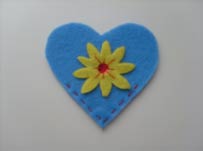 У кінці роботи закріплюємо робочу нитку.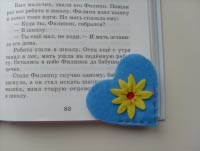 Сувенір-закладка сердечко готове. Сердечко може бути будь-якого кольору, декоративну квітку для прикраси можна узяти яскравого кольору, відмінного за кольором від самого сердечка.